Логопедические сказкиВеселый язычокЖил веселый язычок,Дети растягивают губы в улыбке, выполняя язычком произвольные движения в быстром темпе.Запирался на крючок.Делают язычок узким, кончик поднимают вверх.Хоть один он проживал, Никогда не унывал. Утром рано просыпался, За зарядку принимался. Руки вверх и руки вниз,Двигают языком вверх-вниз за зубами с постепенным ускорением.А потом ты наклонись.Боковые края языка прижимают к верхним коренным зубам и поднимают переднюю часть спинки языка, упирая его кончик в нижние передние резцы.А затем подскоки, бег —Боковые края языка прижимают к зубам, язык широкий, как бы приклеивается к нёбу.Тут совсем не до утех.Узким языком выполняют горизонтальные движения, влево-вправо (темп меняется).Притомился язычок, Даже заколол бочок.Стараются сделать язычок как можно уже.Умываться он пошел, Щетку в ванной он нашел. Кончиком языка за верхними и нижними зубами выполняют движение сверху вниз и наоборот.Зубы чистил, полоскал,Имитируют полоскание ротовой полости.А умылся — засверкал.Кончиком языка облизывают губы. А на завтрак язычок Выпил тепленький чаекЯзык широкий, приподнимают его края и образуют небольшое углубление в спинке языка.С вкусным вареньем,Передней широкой частью языка, облизывают то верхнюю, то нижнюю губу.С большим наслажденьем. Улыбаются, сомкнув зубы.Взялся язычок за дело — И работа закипела:Язык широкий, боковые края языка прижимают к коренным зубам, кончиком как бы снизу вверх чистят нижние резцы.Подметал, белил и мыл —Отрабатывают подъем языка и его подвижность.Ничего он не забыл.Широким кончиком языка касаются с продвижением вперед нёба.Прогуляться он пошел,Узким языком выполняют горизонтальные движения влево-вправо (темп меняется).Много он забав нашел: С горки весело спускался,Боковые края языка прижимают к верхним зубам и поднимают переднюю часть спинки языка, упирая его кончик в нижние резцы.На качелях покачался,Двигают языком вверх-вниз с постепенным ускорением.На лошадке поскакал,Прижимают язык к нёбу и опускают вниз (щелкают).И ни разу не упал.А потом домой вернулся,Помещают язык в нижнее положение, расслабляют, сжав зубы.Дверь закрыл и улыбнулся.Опускают язык вниз, зубы сжимают и улыбаются.Наш веселый язычок Славно прожил свой денек: Потрудился, отдохнул,Делают язык широким. Наигрался и заснул.Помещают язык в нижнее положение, расслабляют его, зубы сжимают.Сказка о лягушке-квакушке и ее веселом язычке(М.В. Рогожникова)Логопед. Жила-была на лесной опушке лягушка-квакушка, она была очень забавной, веселой, потому что любила распевать песенку (звучит музыка). Вот сидит однажды лягушка-квакушка и видит бабочек. Спрашивает она их.Квакушка. Ква-ква-ква, бабочки, что с вами случилось, почему вы не летаете?Бабочки. Как же мы полетим, лягушка-квакушка, если налетели тучи темные и намочили дождиком наши крылышки?Квакушка. Да, вот если бы ветерок вам помог, только в такую погоду он не дует.Бабочки. Что же делать, кто нам поможет?Квакушка. Не переживайте, бабочки, ребята вам помогут. Они подуют на вас, ваши крылышки и обсохнут.Логопед. Нужно сделать глубокий вдох носом и медленный, долгий выдох ртом. Подойдите и встаньте поближе. (Выставляет схему упражнения на дыхание.)Упражнение на дыхание «Подуем на бабочек»Вдох-выдох (дети дуют на бабочек, затем садятся).Логопед. Вот и обсохли крылышки у бабочек. Как они красиво летают!Бабочки. Спасибо вам, ребята! И тебе, лягушка-квакушка, спасибо за помощь.Квакушка. Ква-ква, пожалуйста.Упражнение «Улыбка»Логопед. Покажите, как улыбнулась лягушка бабочкам? (Счет от 1 до 10.)Дети выполняют.Повернулась лягушка-квакушка, посмотрела на ребят и тоже улыбнулась. Улыбнитесь ей.Квака любит улыбаться, Рот у кваки до ушей, Хоть завязочки пришей.Логопед. Сидит лягушка-квакушка на лесной опушке и видит, расцвел красивый цветок, полюбовалась она его красотой: «Ква-ква, какой красивый!» И тоже ему улыбнулась. Улыбнитесь цветочку. (Счет от 1 до 10.)Дети выполняют.Развеселилась лягушка-квакушка и вот запрыгал у нее язычок, вверх-вниз. Покачаемся и мы.Упражнение «Качели»Логопед. Улыбнитесь шире:На качелях я качаюсь Вверх-вниз, вверх-вниз, Я все выше поднимаюсь, А потом спускаюсь вниз.Устал язычок.Упражнение «Лопатка»Язык лопаткой положи, И немного подержиЯзык нужно расслаблятьИ под счет его держать, Раз, два, три, четыре, пять – Язык можно убирать.Хотела лягушка-квакушка что-то сказать, да только язычок перестал ее слушаться, нужно его наказать.Упражнение «Накажем непослушный язычок»Дети произносят: пя-пя-пя (5 раз).Логопед. Захотелось лягушке-квакушке попить чая, а чашечки-то нет, сделаем чашечку.Упражнение «Чашечка»Логопед.Язык лопаткой положи, А края приподними, Получилась чашечка, Кругленькая чашечка. Чашку в дом мы занесем. Ее края к зубам прижмем.Попила лягушка-квакушка чай из чашечки, глаза от удовольствия закрыла. И вы глаза закройте. Сидит так лягушка-квакушка, тишину лесную слушает, вдруг слышит ... (включает заводную лошадку) лошадка копытами цокает. Понравился лягушке-квакушке этот звук и давай она цокать язычком, как лошадка.Упражнение «Лошадка»Дети цокают (от 1 до 10 раз).Логопед. Посмотрела лягушка-квакушка по сторонам и вдруг видит: грибок растет, улыбнулась она тогда и сделала язычком грибок.Упражнение «Грибок»Логопед. Улыбнитесь шире — сделайте грибок.Гриб-грибок, Масляный бок, Серебряная ножка, Прыгай в лукошко.(Кладет грибок в лукошко и вешает его лягушке на лапку.)Обрадовалась лягушка-квакушка, что грибок в лесу нашла, захотелось ей песенку под гармошку спеть, да только гармошки у нее нет.Квакушка. Поиграйте, ребята, на гармошке, а я вам песни спою.Упражнение «Гармошка»Логопед. Улыбнитесь, сделайте грибок, губы в улыбке. (Включает песенку лягушки, дети играют на «гармошке».)Логопед. Тут и сказке конец, а кто слушал — молодец!Понравилась вам сказка? Тогда в следующий раз лягушка-квакушка придет и расскажет новую сказку!Ленивый котенокЖил-был ленивый котенок. Все время он лежал на крылечке. (Упражнение «лопаточка».) Отшлепала его как-то бабушка (пя-пя-пя): «Мышей не ловишь!» Обиделся котенок и ушел в лес. Идет по тропинке, она то широкая, то узкая. (Язык широкий-узкий.) То горочка, то низинка. (Язык вверх-вниз.) Вдруг увидел он забор. (Упражнение «забор».) За забором был дом с окошками. («Трубочка-улыбка».) В домике жил петушок. Стали они жить вместе. Котенок помог петушку сделать ремонт — покрасил потолочек. («Маляр».) Каждое утро они чистили зубы. («Почистили зубки».) Котик исправил часы. (Язык вправо-влево.) Петушок смолол зерно на мельнице. (Круговые движения языком.) Потом они пошли кататься на качелях. (Язык вверх-вниз.) Хитрая лиса решила украсть петушка. Стала она прыгать через забор. (Щелканье языком.) Зайчик все это увидел, решил предупредить петушка и забил в барабан. (Д-д-д-д!).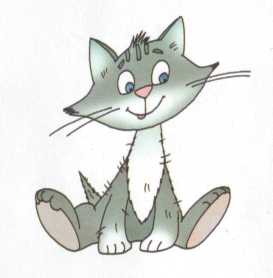 